Миссионерский отдел Магнитогорской Епархии РПЦ27 сентября Святая Православная Церковь светло чтит празднование Воздвижение Животворящего Креста ГосподняКрест – это не просто символ христианства. Крест - это главное орудие христианина в деле спасения. Это то самое духовное оружие, через которое Христос совершил искупительный подвиг, добровольно отдав Себя на распятие.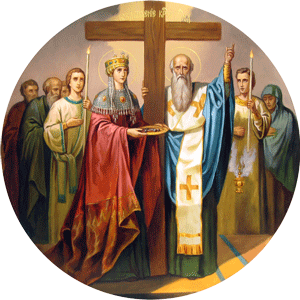   Каждому человеку, принявшему Святое Крещение священником одевается нательный Крест, как видимое свидетельство и принадлежность к Православной Церкви. При этом нужно помнить, что это только видимая сторона христианской жизни. Поэтому ношение Креста только для моды, или напоказ, является кощунственным и греховным. Отсутствие же Креста у крещеного человека показывает отношение этого человека к Богу.    В современном, порой невежественном в христианском отношении обществе, многим кажется, что Православные поклоняются Кресту как некоему божеству, наделяя его сверхсилой. Но это в корне не верно. Для христиан Крест – это, прежде всего воспоминание мучительной казни Богочеловека. Не было бы Креста – не было бы спасение человечества. Без Креста нет жизни. Потому что, если бы не было распятия, не было бы и Воскресения. Вот почему христиане уже более двух тысяч лет бережно хранят в своем сердце, эту величайшую святыню, в которой действует благодать Божья. Поэтому горе тем, кто отвергает Крест Христов, утверждая, что он не обязателен, что вера должна быть «в душе». Слаба та вера, которая носит лишь формально-поверхностный характер и не ведет человека ко Христу. Нужно трезво понимать, что христианин спасается не только верой, но и добрыми делами, ибо «вера без дел мертва» (Иак. 2:17). Потому, отказываясь от Креста, человек отказывается от своего Создателя.  Наличие Креста на теле христианина является бессловесной молитвой, которая возводит наш ум к Первообразу - Иисусу Христу. Настоящий Христианин всегда помышляет о Спасителе, о Его Крестных страданиях и Воскресении.   Также существует выражение «нести свой Крест». Что это означает? Несение своего креста в жизни христианина проявляется в стремлении исполнить волю Господа, и отдать ее Святому Его Промыслу. Сам Господь нам говорит об этом: "Кто хочет идти за Мной, пусть отречется от себя, возьмет свой крест и следует за Мной". (Мк.8:34). Для каждого человека существует свой жизненный путь, свои трудности, свои скорби и печали, чередующиеся с весельем и радостью. Важно, что бы несли этот Крест вместе с Богом, без ропота и с верой о Его помощи. И тот, кто последует словам Спасителя, получит утешение не только в Царстве Божьем, но и уже в этой земной жизни. Важно помнить!Тот, кто живет с Богом, следует Его заповедям, мужественно терпит скорби, подражает Христу своей жизнью, пытаясь обрести истинную Любовь в своей жизни, тот непременно встретится лицом к Лицу со Своим Спасителем и Небесным Отцом!Ниже приведен текст Православной молитвы Животворящему Кресту Господню.Молитва Честному Кресту Господню
Знаменуй себя крестом и говори молитву Честному Кресту:Да воскреснет Бог, и расточатся врази Его, и да бежат от лица Его ненавидящии Его. Яко исчезает дым, да исчезнут; яко тает воск от лица огня, тако да погибнут беси от лица любящих Бога и знаменующихся крестным знамением, и в веселии глаголющих: радуйся, Пречестный и Животворящий Кресте Господень, прогоняяй бесы силою на тебе пропятаго Господа нашего Иисуса Христа, во ад сшедшаго и поправшаго силу диаволю, и даровавшаго нам тебе Крест Свой Честный на прогнание всякаго супостата. О, Пречестный и Животворящий Кресте Господень! Помогай ми со Святою Госпожею Девою Богородицею и со всеми святыми во веки. Аминь.Расточатся — рассеются, разбегутся. Беси — бесы, диаволы. Знаменующийся — осеняющийся, накладывающий на себя знамение. Глаголющий — говорящий. Пречестный — многочтимый. Поправшаго — победившего, одержавшего верх. Пропятый — распятый. Супостат — противник, враг. Животворящий — дарующий жизнь, воскрешающий.Храм Михаила Архангела г. Магнитогорск, ул. Коммунаров 30, тел. 47-37-38; 25-32-71, e-mail: spaskrest@mail.ru